First Name of Application CV No 1640388Whatsapp Mobile: +971504753686 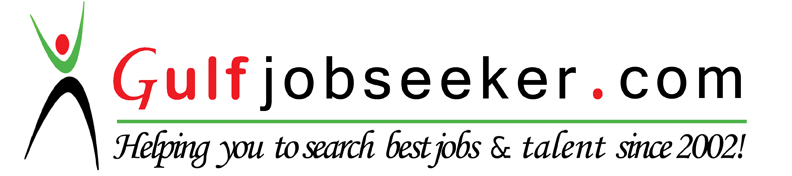 To get contact details of this candidate Purchase our CV Database Access on this link.http://www.gulfjobseeker.com/employer/services/buycvdatabase.php PROFESSTIONAL PROFILE A high achieving, confident, and motivated graduate holding a Master’s degree in Human Resource Management from the University of Liverpool. A global thinker who can handle high-volume workloads, contribute innovative organisational development initiatives and global perspectives and insight on hiring and personal development trends to progress HR departments and people towards their goals. I am seeking a Human Resource position in a diverse organisation in order to utilise my knowledge and gain hands-on, practical experience in different aspects in the field.EMPLOYMENT HISTORY Jan.2016 – Mar.2016Organizational Development (OD) Team Member - Zain, Amman, JordanParticipating in performance management implementation through collecting, analysing, and reporting information regarding employees’ performanceContributing ideas and suggestions to help build and release new OD initiatives and eventsReviewing HR polices and procedures to maintain an on-going improvementsCoordinating awards and recognition program through identifying beneficiaries and conveying performance related information to be evaluated against set criteriaUpdating Job descriptions and maintaining organizational structure efficiency to ensure workflow efficiency in meeting business goalsProviding employees with counsel regarding OD updates and practicesJun.2012 – Sep.2012Cashier and Sales Associate  - Kings Dominion Theme Park, Virginia, United StatesParticipating in International Work and Travel Employment Program for a United States based theme park and restaurantIncreasing customer satisfaction through courteously greeting guests, answering customer questions and providing high quality customer serviceManaging cash handling duties including operating the cash register, collecting payment from customers and closing out the registerGaining knowledge in food preparation and handling by serving food, cleaning work areas and assisting in the kitchenWorking collaboratively with team members to achieve customer satisfaction goalsKey Achievement: received an award of best seller in the theme park restaurant EDUCATIONSKILLSLanguages:                                       Arabic (Native), English (Fluent), and Italian (Basic)Sep.2014 – Sep.2015Master of Social Science Human Resource Management, University of Liverpool, United Kingdom Subjects Include: Strategic HR, Strategic Training, learning, and Development, HRM: Academic and Practitioner Perspectives, Conflict Management, Performance and People Management, Diversity Management, and Business LeadershipGraduation Project: my project with Unilever company involved significant solutions to HR issues in the UK and India in-cooperation with the Global HR Director at Unilever.   Sep.2010 – Jun.2014Bachelor of Business ManagementMay.2014Business Administration, University of Jordan, Amman, JordanGPA: 3.43/4Certificate of CompletionFeb.2014Introduction to Operation Management, University of Pennsylvania, United StatesCertificate of Completion Project Management Professional (PMP), AMIDEASST, Amman, JordanAug.2010High School Degree (Tawjihi)IT and Management, Saint Joseph School, JordanGPA: 88%Key Skills: Critical thinking, diversity management, teamwork, problem-solving, multi-cultural team building, communication and negotiation, teamwork, ability to multitask, leadership, conflict management, and change managementAdditional skills: Microsoft Office, Outlook and ORACLE Research and Data Analysis (SPSS)Interests and Activities:Playing Piano, Organ, Billiards, Tennis and Football